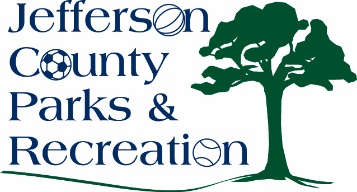 Call to Order:  7:05pm			 Roll Call:  Compton, Hill, Manuel, Marshall, Mountz, McIntyre, Taylor, ThompsonPublic Comment-noneApproval of Minutes: Manuel made motion to approve minutes-ApprovedTreasurer’s Report:  Treasurer Hill reported Director’s report: Director Myers reported that limited maintenance was being done at the parks to keep the cost down. Playground equipment will be installed on August 21st.  Storm damage with several trees down at Sam Michaels park.  Programs are running at 40% meeting all the COVID 19 requirements with 378 children participating.Standing Committees Report:Executive -NoFinance-NoInfrastructure-met and discussed potential land purchaseOperations-noAudit-noVIII     Unfinished Business                 1.    Discussion and possible action on alternate working capital line of credit.Manuel made a motion to table discussion until September meeting.  Approved. Old BusinessUpdates, discussion and possible action on updated park/personnel policies regarding COVID-19.  Discussion and possible action on re-opening guidelines due to COVID-19.      i.	Director Myers reported that they are following the County’s guidelines and they 		have been very helpful with answering questions.New BusinessDiscussion and possible action on earmarking impact fee monies designated for land acquisition to serve as grant seed capitol for a potential future acquisition of park land with a conservation easement. (Possible Executive Session)Marshall made motion to move into Executive session. Manuel moved to come out of Executive session at 8:41. Marshall made the motion to earmark $100 thousand dollars of impact fee monies designated for land acquisition to serve as grant seed capital for a potential future acquisition of park land with a conservation easement. Motion passed.Adjournment:  Taylor moved to adjourn at 8:44- passed